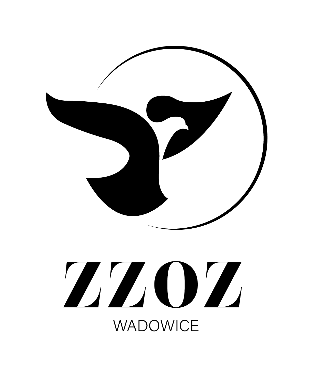            Zespół Zakładów Opieki Zdrowotnej w Wadowicach
                ul. Karmelicka 5, 34-100 Wadowice                  www.zzozwadowice.pl, email: sekretariat@zzozwadowice.plZałącznik nr 3Formularz Ofertowy (wzór)Nazwa oraz siedziba Wykonawcy: ...............................................................................................................TELEFON: ...............................................................; FAX: .........................................................................REGON: ...................................................................., NIP: ..........................................................................INTERNET: http: ......................................................; e-mail: .....................................................................Osoba odpowiedzialna za realizację umowy:  ..............................................................................................(Imię i nazwisko nr tel).Osoba upoważniona do zawarcia umowy: ………………………………….……………….......................................... (Imię i nazwisko, zajmowane stanowisko)OFERTA CENOWA (w PLN) znak: ZP.26.2.41.2023Wartość oferty netto:..................... zł, brutto:................... zł, w tym dla:Pakietu nr 1*: netto:………………… zł, brutto:……………….zł.Pakietu nr 2*: netto:………………… zł, brutto:……………….zł.Osoba którą należy powiadomić w przypadku awarii: ………………….....…… tel/fax …………………..Termin płatności: 60 dni od daty doręczenia prawidłowo wystawionej faktury VAT do siedziby Zamawiającego w formie przelewu.Termin realizacji pierwszego przeglądu w terminie 21 dni kalendarzowych od dnia zawarcia umowy.Oświadczam/y, że udzielimy gwarancji na oferowany przedmiot zamówienia (naprawę i części wymienione podczas naprawy) na okres ………………… (min. 6) miesięcy liczony od dnia wydania przedmiotu zamówienia.Pakiet nr 1 Pogwarancyjne przeglądy i konserwacja urządzeń UPS Pakiet nr 2 Pogwarancyjne przeglądy i konserwacje agregatów prądotwórczychOświadczam/ y, że podane ceny obejmują wszystkie koszty związane z dojazdem i konserwacją sprzętu oraz koszty związane z dostarczeniem i odebraniem sprzętu do i z siedziby Wykonawcy (tj. koszty przesyłki)w przypadku konieczności wykonania usługi w warsztatach Wykonawcy.Oświadczam/ y, że wszystkie wymienione przez Wykonawcę części zamienne, filtry, oleje silnikowe, płyny chłodnicze, będą nowe, dostosowane do wymagań producentów poszczególnych agregatów oraz zapewniać właściwą ich pracę w okresie letnim jak i w warunkach zimowych (bez względu na warunki atmosferyczne) – dotyczy Pakietu nr 2.Oświadczam/ y, że koszt wymiany części zamiennych, filtrów, płynu chłodniczego, oleju silnikowego, materiałów elektrycznych został wliczony w koszt przeglądu każdego agregatu i Wykonawca nie będzie żądał z tego tytułu dodatkowego wynagrodzenia – dotyczy Pakietu nr 2.Oświadczam/y, że posiadam/y niezbędną wiedzę i doświadczenie oraz dysponuję/my potencjałem technicznym i osobami zdolnymi do wykonania zamówienia.Oświadczam/ y, że zapoznałem/ liśmy się z warunkami określonymi w szczegółowym opisie przedmiotu zamówienia i przyjmuję/ emy je bez zastrzeżeń.Oświadczam/ y, że w przypadku uznania mojej/ naszej oferty za najkorzystniejszą zobowiązuję/ emy się do świadczenia usług na warunkach zawartych w zaproszeniu wraz 
z załączonym do niego projektem umowy oraz w złożonej ofercie.Zobowiązuję/my się do utrzymywania cen na niezmiennym poziomie przez cały okres obowiązywania umowy, z zastrzeżeniem zapisów w umowie.Wymienione niżej dokumenty stanowią tajemnicę przedsiębiorstwa i nie mogą być udostępniane osobom trzecim:…………………………………………………..………………………………………………….Oświadczam/y,  że przewiduję/emy powierzenie podwykonawcom ………………………………………         (podać nazwę firmy podwykonawcy) Części realizacji zamówienia jakie powierzam/y podwykonawcy:12.1. …………………………………………………..12.2. …………………………………………………..13. Oświadczam/y, że nie przewiduję/emy powierzenia podwykonawcom realizacji części zamówienia*.14. Oświadczam, że wypełniłem obowiązki informacyjne przewidziane w art. 13 lub art. 14 RODO wobec osób fizycznych, od których dane osobowe bezpośrednio lub pośrednio pozyskałem w celu ubiegania się o udzielenie zamówienia publicznego w niniejszym zapytaniu. (W przypadku, gdy wykonawca nie przekazuje danych osobowych innych niż bezpośrednio jego dotyczących lub zachodzi wyłączenie stosowania obowiązku informacyjnego, stosownie do art. 13 ust. 4 lub art. 14 ust. 5 RODO treści oświadczenia wykonawca nie składa (usunięcie treści oświadczenia np. przez jego przekreślenie/wykreślenie).W związku z art. 7 ust. 1 ustawy z dnia 13 kwietnia 2022 r. o szczególnych rozwiązaniach w zakresie przeciwdziałania wspieraniu agresji na Ukrainę oraz służących ochronie bezpieczeństwa narodowego OŚWIADCZAM, że: Wykonawca jest* / nie jest* wymieniony w wykazach określonych w rozporządzeniu 765/2006i rozporządzeniu 269/2014 albo wpisany na listę na podstawie decyzji w sprawie wpisu na listę rozstrzygającej o zastosowaniu środka, o którym mowa w art. 1 pkt 3 ww. ustawy; beneficjentem rzeczywistym Wykonawcy w rozumieniu ustawy z dnia 1 marca 2018 r. o przeciwdziałaniu praniu pieniędzy oraz finansowaniu terroryzmu (Dz. U. 
z 2022 r. poz. 593 i 655) jest* / nie jest* osoba wymieniona w wykazach określonych w rozporządzeniu 765/2006 i rozporządzeniu 269/2014 albo wpisana na listę lub będąca takim beneficjentem rzeczywistym od dnia 24 lutego 2022 r., o ile została wpisana na listę na podstawie decyzji w sprawie wpisu na listę rozstrzygającej 
o zastosowaniu środka, o którym mowa w art. 1 pkt 3 ww. ustawy;jednostką dominującą Wykonawcy w rozumieniu art. 3 ust. 1 pkt 37 ustawy z dnia 29 września 1994 r. o rachunkowości (Dz. U. z 2021 r. poz. 217, 2105 i 2106), jest* / nie jest* podmiot wymieniony w wykazach określonych w rozporządzeniu 765/2006 i rozporządzeniu 269/2014 albo wpisany na listę lub będący taką jednostką dominującą od dnia 24 lutego 2022 r., o ile został wpisany na listę na podstawie decyzji w sprawie wpisu na listę rozstrzygającej o zastosowaniu środka, o którym mowa w art. 1 pkt 3 ww. ustawy.…………………………………………..                                                                                                                                                          ……………………………………………….(miejscowość, data)						(podpis osoby uprawnionej do						 Reprezentowania Wykonawcy)*niepotrzebne skreślićL.P.PawilonNazwa sprzętuIlośćCzęstotliwość przeglądaniaIlość przegl.w czasie trwania umowyCena jednostkowa nettoWartość netto% VATWartość brutto1CUPS MST 30 kVA riello21 x w roku32DUPS MST 40 kVA riello11 x w roku33DUPS Sentry Multistandard ST 40 kVA riello11 x w roku34DUPS 3kVA AP 160 LCD11 x w roku35DZasilacz EDPS 600 (12V, 65 Ah)11 x w roku37EUPS Green Force 30 MST riello11 x w roku38EUPS Green Force 20 MST riello11 x w roku3RAZEMXL.P.Nazwa sprzętuRok instalacjiIlośćCzęstotliwość przeglądaniaIlość przegl. w czasie trwania umowyCena jednostkowa nettoWartość netto% VATWartość brutto13ZPP 250 S197511 x w roku32Hercules D/VP 250 P200611 x w roku33GV 385 KW201511 x w roku3RAZEMX